Gestion et utilisation du plan comptable 1.	Le plan comptable (PC) joue un rôle dans les systèmes financiers de Quantum pour le contrôle, la budgétisation et le l’établissement de rapports. L'utilisation correcte du plan comptable est essentielle pour l'exactitude des rapports financiers, de gestion et des rapports aux donateurs. Les valeurs individuelles, qui, combinées, décrivent une activité financière spécifique, sont appelées "champ graphique". Tous les utilisateurs de Quantum Financial doivent avoir une bonne connaissance des champs du tableau et comprendre pleinement l'objectif de chaque champ graphique.Les données relatives aux transactions sont enregistrées au niveau d'un champ de tableau dans tous les systèmes financiers de Quantum, et finalement, lorsque les données passent d'un système à l'autre, elles sont résumées par champ de tableau dans le Grand livre général. Le Grand Livre est un référentiel de toutes les transactions monétaires traitées directement dans le Grand Livre ou dans des sous-systèmes tels que les Comptes Fournisseurs (livre auxiliaire utilisé principalement pour les décaissements), les Comptes Clients (livre auxiliaire utilisé pour l'enregistrement des encaissements), la Paie Globale, et tous les autres livres auxiliaires de Quantum. Le grand livre général est l'enregistrement final à partir duquel les états financiers sont élaborés.  Grâce à leurs outils servant à l’établissement des rapport et d'analyse, les champs de graphique permettent d'accéder aux données comptables nécessaires au contrôle budgétaire, au rapport de gestion et au rapport statutaire (ou financier formel et final). Les outils de rapport font référence aux champs graphiques directement ou indirectement par le biais des mécanismes de rollup disponibles avec les arbres (voir Arborescences des champs graphiques ci-dessous). En outre, les champs de graphique sont utilisés dans la définition des règles de contrôle budgétaire et de combinaison des éditions de journal, soit directement, en faisant référence à des valeurs spécifiques, soit indirectement, au moyen d’arborescences.  Les Structures arborescentes des champs de graphique permettent d’établir une structure hiérarchique qui représente visuellement un ensemble de règles de synthèse pour un champ de graphique particulier.  Par exemple, une arborescence pour le code de compte 11000 (Espèces et quasi-espèces) aura comme composantes les comptes 11005 et 11006 qui cumuleront un total aux fins de l’établissement de rapports dans le code 11000.  De même, la logique de compte définie par l’utilisateur pourrait résumer les détails des actifs, passifs, remboursements et autres recettes de manière significative pour la sélection d’éléments pour diverses exigences liées à l’établissement de rapports. Les arborescences n’enregistrent pas les données sur les montants mais fournissent une hiérarchie de synthèse pour l’établissement de rapports, tout en synthétisant les montants à partir de leurs composantes.  Description des champs de graphique  6. La structure des champs de graphique sous Plan comptable de Quantum se compose des
éléments suivants : 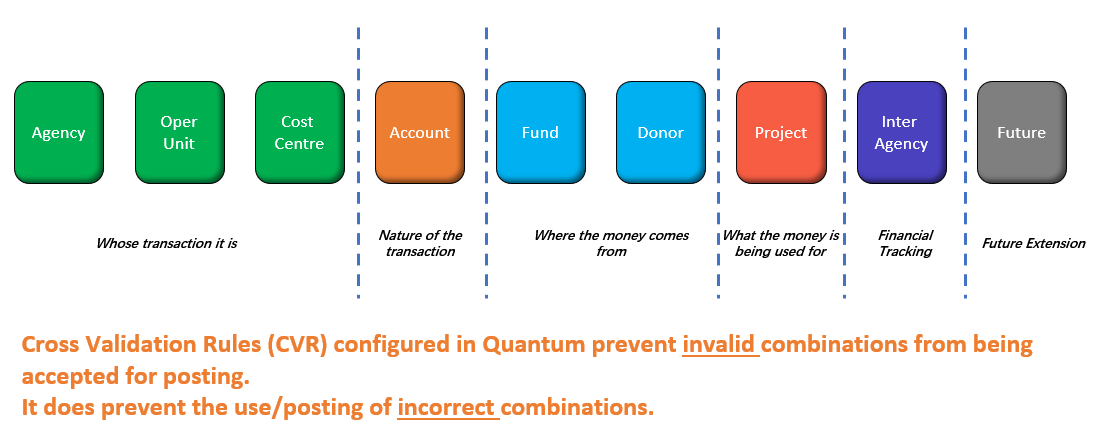 Agence Le champ graphique Agence représente un "ensemble séparé de livres" pour une entité légale nécessitant des informations comptables et opérationnelles distinctes dans le Grand Livre (GL). L'Agence est actuellement identifiée pour la mise en œuvre de Quantum comme étant le PNUD, le programme VNU, le FENU, l'ONU Femmes, le MPTF, l'UNU, l'UNSSC, l'UNITAR et le FNUAP. Les implications du concept d'agence du grand livre dans Quantum sont les suivantes :L'Agence est le principal segment d'équilibreLes transactions sont saisies et stockées sous les agences ;Les opérateurs pour les transactions liées au GL se voient accorder un accès de sécurité par l’agence ;Le contrôle budgétaire et le pouvoir de dépenser sont établis par l'agence dans le GL ;La génération de rapports est définie par l'agence dans le GL. Le traitement par lots est défini par l'agence dans le GL ;Le traitement des erreurs des écritures de journal (c'est-à-dire si les erreurs sont enregistrées dans un compte d'attente ou recyclées) est configuré au niveau de l’agence ;La monnaie de base est également mise en place au niveau de l'agence dans le GL.Compte  Le champ de graphique du compte permet d’identifier un compte d’actifs, de passifs, de capitaux propres, de revenus ou de dépenses unique.  Il s’agit d’un champ obligatoire principalement utilisé aux fins de l’établissement de rapports financiers et de gestion.   Il est utilisé en combinaison avec d’autres champs de graphique servant au traitement des transactions.  Il classe les transactions opérationnelles selon leur nature. En d’autres termes, il montre comment une transaction sera présentée dans le bilan ou les comptes de résultat.  Il est également important pour le processus de clôture d’exercice d’identifier les comptes ayant des soldes qui doivent être reportés ou des comptes de revenus et de dépenses dont les soldes ne sont pas reportés. Il existe trois types de comptes : Les Comptes de bilan qui comprennent les comptes d’actifs, de passifs et des capitaux propres et de l’actif net des fonds ; Les Comptes de recettes qui comprennent les sources de financement. Les Comptes de recettes sont généralement créés pour chaque catégorie de revenus ;Les Comptes de charges/dépenses qui comprennent les activités de financement.  Fonds   Le champ de graphique du Fonds sert à classer les ressources de financement par catégories. Les fonds sont séparés afin de mener des activités spécifiques ou d’atteindre certains objectifs conformément à des règlements, restrictions ou limitations de nature particulière.  Ce champ de graphique sert également à contrôler les dépenses du PNUD.   Il a été demandé d’ajouter le champ de graphique Donateurs en vue de la budgétisation des fonds alloués au partage des coûts afin d’assurer l’alignement des fonds des donateurs pour ces fonds sur les recettes et les dépenses.   Cette mesure a été mise en œuvre en 2006 pour tous les fonds alloués au partage des coûts, ainsi que pour les « fonds d’affectation spéciale fermés » qui sont contrôlés par mouvement d’espèces aux fins du contrôle du budget.  Le champ graphique dans Quantum gère les entités fiscales et comptables pour les ressources financières. Il s'agit d'un segment d'équilibrage secondaire, ce qui signifie que le bilan et le compte de résultat peuvent être produits par fonds.Les principales catégories de financement du PNUD sont les suivantes :  Les ressources ordinaires ;  Les autres ressources qui sont classées dans les catégories suivantes :    Partage des coûts ; Fonds d’affectation spéciale ; Autres : contrepartie en espèces versées par les gouvernements, Volontaires des Nations Unies (VNU), Administrateurs auxiliaires (AA) et Accords de services de gestion (ASG).  Unité opérationnelle Le champ de graphique Unité opérationnelle se situe entre l’agence et le centre de coûts. Il sert à identifier les unités responsables et comptables des transactions financières. S’agissant du PNUD, une unité opérationnelle pourrait être un bureau régional, un bureau de pays ou un secteur opérationnel similaire.  La relation entre les unités opérationnelles (p. ex. groupement régional) est établie à l’aide de l’arborescence.   Centre de coûts Le champ de graphique des centres de coûts est géré pour les dépenses, les budgets et les groupements de coûts des départements, et est répercuté au niveau du pays et du bureau. Il représente le point de vue de la gestion financière de l'organisation. Les grands livres auxiliaires du système financier Quantum utilisent le centre de coûts tel que défini dans le système des ressources humaines et maintenu par le Bureau de gestion financière (BGF). La technologie PeopleSoft est utilisée pour s'assurer que les deux bases de données restent synchronisées. En règle générale, une unité opérationnelle est le bureau national (par exemple, "AFG" pour le PNUD en Afghanistan) et un centre de coûts est constitué des différentes unités mises en place dans le bureau national (par exemple, "Afghanistan" pour le PNUD en Afghanistan)..Il existe deux types de valeurs destinés au champ de graphique de département : Centre de coût budgétaireCentre de coût des dépensesLes codes des centres de coûts budgétaires commencent par un "B", précédant le code du centre de coûts, tandis que les codes des centres de coûts de dépenses sont des chiffres à cinq chiffres. Les trois premiers chiffres du code de centre de coût de dépenses sont les mêmes que les trois derniers chiffres du code de centre de coût budgétaire.  Les centres de coûts budgétaires sont utilisés uniquement pour la budgétisation. Ils représentent un groupe de centres de coûts de dépenses. Les fonds sont alloués au niveau du centre de coût budgétaire et tout centre de coût au sein d'un groupe de centres de coût de dépenses remontant jusqu'au centre de coût budgétaire peut dépenser les fonds affectés à ce centre de coût budgétaire.   Par exemple, le code de centre de coût budgétaire B0300 a reçu un budget de 100 000 $. Les codes de centre de coûts de dépenses allant de 30001 à 30099 peuvent dépenser jusqu'à 100 000 $ - les fonds alloués au centre de coûts budgétaire B0300. Projet Le champ Tableau de projet est lié à la comptabilité auxiliaire Quantum Project and Portfolio Management (PPM) et est utilisé pour la comptabilité de projet. Le champ Project chart identifie les objectifs des projets auxquels sont appliquées des sources de financement. Il est essentiellement utilisé pour les activités dont la durée est temporaire et pour lesquelles les recettes et les dépenses peuvent être cumulées sur plus d'une année fiscale. Les dates de début et de fin des projets peuvent ne pas correspondre à une année fiscale. Les dates de début et de fin sont saisies pour les valeurs du projet qui limitent l'activité financière. Le champ de graphique Projet est également divisé en activités spécifiques.  Cette fonction facilite le suivi des informations financières du projet sans modifier le plan comptable.  Projet est le premier niveau auquel le budget et les dépenses peuvent être enregistrés et Activité est le plus bas niveau de budgétisation et d’établissement de rapports pour les projets. Les données détaillées du projet (y compris toutes les valeurs des champs de graphique) sont conservées dans le module Projet dans Atlas et suivies au niveau du résumé du projet dans le grand livre général. Toutefois, les données gérées dans le module Projet sont classées par unité opérationnelle définie au niveau du sous-module, offrant ainsi la possibilité d’utiliser différents niveaux d’activité du projet en fonction des besoins de chaque unité opérationnelle.   Par exemple, à l’aide de la fonction projet de l’unité opérationnelle, les projets sont classés par maître d’ouvrage (Bureau de pays et Siège, programme VNU, etc.) Il existe en général trois types de projets : Les projets de développement financés par des ressources de base, des fonds d’affectation spéciale ou de partage des coûts ;  Les projets de gestion principalement financés par le budget d’appui biennal ou par des fonds extrabudgétaires ;  Les projets de recouvrement des coûts utilisés pour les transactions traitées pour le compte des agences des Nations Unies. Organe d’exécution  Le champ de graphique Organe d’exécution permet d’assurer le suivi des avances et des paiements effectués par l’Organe d’exécution. Ce champ est obligatoire pour les dépenses imputées à tous les projets du PNUD.   Donateur  Le champ de graphique Donateur permet d’assurer le suivi des recettes auprès des donateurs ainsi que des dépenses réparties entre les différents donateurs et sources de financement ; il permet également de faciliter l’établissement de rapports soumis aux donateurs. Tous les projets financés sur la base d’un partage des coûts (ou d’un cofinancement au niveau du projet) doivent toujours indiquer le donateur approprié.  Cette exigence est essentielle à l’établissement de rapports soumis aux donateurs.   Depuis 2006, le code du donateur pour le partage des coûts, ainsi que certains fonds d’affectation spéciale (par exemple la Commission européenne) font également partie des champs de graphique utilisés pour le contrôle budgétaire.  Les autres fonds, à savoir les ressources ordinaires et les autres fonds d’affectation spéciale (ou cofinancement au niveau des fonds) sont gérés par allocation.  Le champ « donateur » pour de tels fonds devrait être porter l’inscription « PNUD », c’est-à-dire « 000012 ».   Autres champs importants    Exercice budgétaire  Le champ Exercice budgétaire est nécessaire à la gestion des écritures budgétaires et à l’identification d’un exercice à des fins budgétaires. L’exercice budgétaire permettra de s’assurer que les transactions touchant aux budgets sont comprises entre les dates de début et de fin définies. Code de devise  Le code devise est un champ fourni par PeopleSoft utilisé pour faciliter le traitement multidevise. La multidevise sera utilisée dans tous les livres auxiliaires financiers Quantum.  Exercice financier et exercice comptable Toutes les transactions effectuées dans PeopleSoft sont affichées par exercice financier et par exercice comptable, selon des calendriers de traitement définis par l’utilisateur.  Il n’y a qu’un seul calendrier identifié dans Quantum - un exercice financier (du 1er janvier au 31 décembre).  D’autres calendriers peuvent être constitués au besoin et utilisés pour l’établissement de rapports appropriés. Livres Les livres sont associés directement à une unité opérationnelle et enregistrent les montants comptabilisés selon le classement dans le grand livre.  Les grands livres du PNUD ont été configurés pour la consignation des montants réels et des budgets (allocations, pré-engagements, engagements et recettes ou espèces) ainsi que des livres permettant le traitement du contrôle des engagements.  Les livres sont définis comme étant « équilibrés », de sorte que le système applique des vérifications pour s’assurer que les journaux libellés en dollars sont équilibrés pour les « Montants réels ». Les délais prévus pour le traitement du journal sont également définis au niveau du grand livre par l’agence. La gestion des erreurs de journal, les options de traitement d’édition des combinaisons, les options de change et les options d’approbation sont également définies à ce niveau. Partie Responsable La partie responsable (ou agent d'exécution comme on l'appelait dans ATLAS) est utilisée pour suivre les avances et les paiements effectués à l'agence d'exécution. Il s'agit d'un champ obligatoire pour les dépenses imputées à tous les projets du PNUD. Dans Quantum, ce champ n'est plus un GL COA mais est modélisé comme fournisseur dans Project and Portfolio Management (PPM).Identifiant de la tâcheL'identifiant de la tâche (ou de l'activité, comme on l'appelait dans ATLAS) détaille la répartition des tâches du projet et des résultats. Dans Quantum, ce champ n'est plus un GL COA mais sera suivi dans Project and Portfolio Management (PPM).Champs de graphique Toute modification apportée aux champs de graphique doit être approuvée par le BGF.  Code de compte La table des champs du graphique pour les codes de compte est un segment local pour toutes les agences de Quantum, donc chaque agence peut ajouter, modifier ou supprimer le code de compte.Les utilisateurs sont tenus de respecter la procédure suivante : Recettes - les contributions reçues des donateurs doivent toujours être comptabilisées en utilisant le compte 51005 et en saisissant l’unité opérationnelle, l’ID de département, l’ID de fonds et le code du donateur concernés.  Si le code du fonds est le partage des coûts ou le cofinancement au niveau du projet, alors il est également nécessaire de saisir le numéro de projet, l’unité opérationnelle chargée du projet et une activité par défaut. Dépenses - sont enregistrées en utilisant le compte de dépenses approprié dans les séries 6xxxx ou 7xxxx. Toutes les dépenses doivent inclure tous les champs du tableau sans exception. Les autres comptes d'actifs ou de passifs des séries 1xxxxx ou 2xxxxx doivent inclure, au minimum, les valeurs des champs du tableau suivants : compte, unité opérationnelle, fonds et centre de coûts Les responsables fonctionnels figurant sur les divers champs de graphique doivent s’assurer qu’il n’existe pas de doublons. Les responsables fonctionnels doivent procéder régulièrement à un examen des valeurs des champs de graphique des donateurs afin de « désactiver » les doublons.   Tableau récapitulatif des champs de graphique ValeurDescriptionNiveau du nœud41111Investissement USD Compte 1Pour l'enregistrement des transactionsA1111Comptes bancaires - InvestissementParent niveau 1A1110Liquidités détenues dans des comptes bancairesParent niveau 2A1100Liquidités et équivalents de liquiditésParent niveau 3A1000Actifs courantsParent niveau4A0000ActifParent niveau5  Champ de graphiqueNombre deCaractèresDescriptionPropriétaire de l’entrepriseAgencePour USD PNUD PL - PNUD, VNUUnité d'exploitation3Unité d'exploitationBureau des ressources humaines (OHR)Compte5Élément comptable permettant de classer les actifs, les passifs, les capitaux propres, ’recettes et dépensesBureau de la gestion financière (OFM)Fonds5FondsOFMCentre de coûts5Élément organisationnelOHRProjet8Identifiant du projetConseiller en affaires financières (FBA)Donateur6DonateurPartenaire et donateur interactif (PDI)Code devise3Monnaie localeTrésorerieAnnée fiscale4Année fiscale du solde du grand livreOFMPériode comptable8Période comptable de la transaction du LGOFM